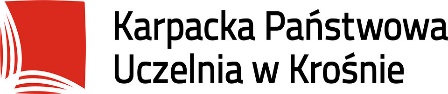 Praktyka I Kierunek studiów: Mechanika i Budowa MaszynZgodnie z założeniami programowymi Instytutu Politechnicznego „Praktyka I” na kierunku Mechanika i Budowa Maszyn odbywana się w 2 semestrze, trwa 4 tygodnie (160 godz.). Praktyka prowadzona jest pod nadzorem wyznaczonego ze strony zakładu pracy „opiekuna zawodowego praktyk", który czuwa nad jej przebiegiem, kieruje pracą studenta i ocenia jego postawę, zaangażowanie i nabytą wiedzę wystawiając ocenę końcową. Ze strony uczelni nadzór dydaktyczno-wychowawczy nad praktyką sprawuje opiekun praktyki. Opiekun praktyki, jako przedstawiciel uczelni jest przełożonym studentów odbywających praktykę i wspólnie z kierownictwem zakładu pracy rozstrzyga sprawy związane z przebiegiem praktyki.	Do studentów odbywających praktyki na podstawie „Porozumienia” stosuje się odpowiednio przepisy prawa pracy o ochronie pracy kobiet i młodocianych, o dyscyplinie pracy oraz o bezpieczeństwie i higienie pracy. Zakład pracy może zażądać od uczelni odwołania z praktyki studenta odbywającego praktykę na podstawie porozumienia, w wypadku gdy naruszy on w sposób rażący dyscyplinę pracy. Jeżeli naruszenie dyscypliny spowodowało zagrożenie życia lub zdrowia, zakład pracy może nie dopuścić studenta do kontynuowania praktyki w zakładzie.	Celem „Praktyki I” na kierunku Mechanika i Budowa Maszyn jest nabycie przez studenta umiejętności wykonywania czynności wyodrębnionych w ramach zakładowego podziału pracy z wykorzystaniem już nabytego przygotowania teoretycznego i praktycznego. Biorąc pod uwagę rodzaj pracy (działalności zakładu pracy), stopień kwalifikacji zawodowych studenta, jego stanowisko w zespole pracy i stosunek do własności, praktyka ta ma być jednym z czynników kształtujących osobowość studenta: jego ogólną postawę, stosunek do wybranego zawodu, zaangażowanie i satysfakcję, którą może czerpać. Ponadto celem praktyki jest bezpośrednie zapoznanie się i zrozumienie studenta ze stanowiskami pracy związanymi ze specyfiką zakładu. Ramowy program praktyk obejmuje zagadnienia związane z:obowiązującymi w zakładzie pracy przepisami:regulaminem pracy,przepisami bhp i ppż.,podstawowymi aktami prawnymi dotyczącymi specyfiki funkcjonowania zakładu pracy;zadaniami osób pełniących określone funkcje w strukturze zakładu pracy i wzajemnym powiązaniem poszczególnych ogniw zakładu pracy;podstawowymi procesami technologicznymi obróbki i wykorzystaniem części maszyn;podstawowymi zagadnieniami dotyczącymi eksploatacji i remontów maszyn i urządzeń;obsługą maszyn urządzeń i użytkowaniem nowych poprzez bezpośredni udział w produkcji;własnymi mocnymi i słabymi stronami studenta celem ich dalszego doskonalenia;strukturą organizacyjną zakładu w aspekcie zarządzania, produkcji, kooperacji i marketingu;dokumentacją   techniczną   w   aspekcie   wykonywanych   zadań   produkcyjnych zakładu, zagadnieniami konstrukcji lub technologii wytwarzanych części, zespołów lub maszyn; układami  technologicznymi  maszyn  i  urządzeń,  schematem  technologicznym  układów produkcyjnych, gospodarką surowcową, odpadami produkcyjnymi.technologią  transportu  wewnątrz  zakładowego,  urządzeniami  transportowymi, budową, działaniem, eksploatacją i naprawami tych urządzeń.gospodarką paliwowo – energetyczną i działaniami w zakresie ochrony środowiska.technologią oraz organizacją napraw i remontów maszyn.